Murramarang Community GardenTreasurers Report AGMSaturday 10 September 2022Year to Date Financial StatusOur bank balance for 2022 as at 26th August, 2022:Details of the current financial situation can be found in Appendix 1.Income and ExpenditureOur income for this year ($9,727) has included the following:The expenditure for the MCG ($7,760) can be broken into ongoing maintenance and enhancement ($1,150)  and major projects ($6,609).For this year to date our major project has been the Murramarang Community Garden Infratsucture Make-Over. The funding for this project was obtained through a grant from the NSW Government Community Building Partnership Program (CBP21) ($5,500) and from our own available funds.This project includesDetails of the budget – estimated vs actual can be found in Appendix 2.Appendix 1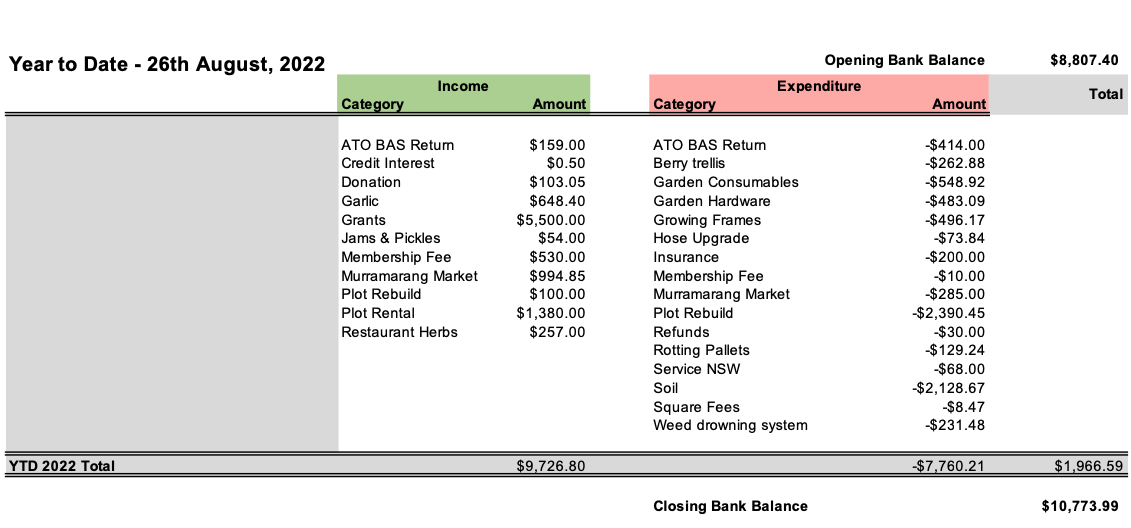 Appendix 2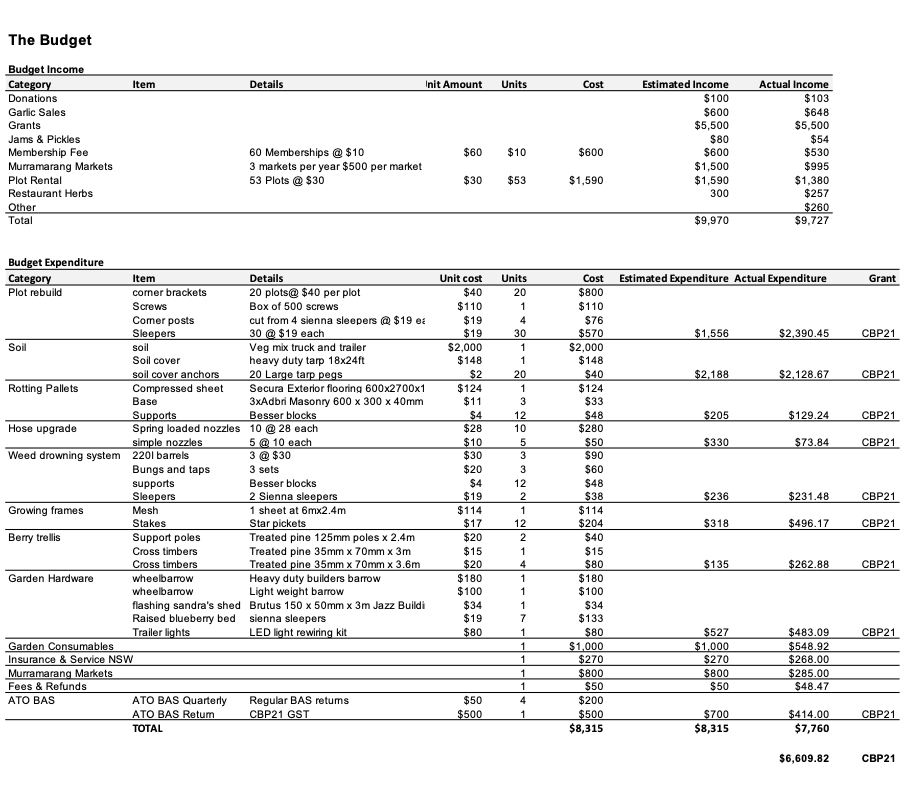 Opening$8,807Closing$10,773Donations$103Garlic Sales$648Grants$5,500Jams & Pickles$54Membership Fees$530Murramarang Markets$995Other$259Plot Rentals$1,380Restaurant Herbs$257Installation of Weed Treatment and Compost Bay$231Rebuilding existing plots$6,049Hose Upgrade$330